Meeting AgendaSummer and Fall CoordinatorsDiscussion of Reassignment HoursCollective Negotiations and Bargaining DiscussionOnline Course QA PlanCertification Courses (GWC, BWZ & DEV)Open DiscussionNext meeting: Friday, April 1, 2022 10am-12pmeLearning Coordinators’ Meeting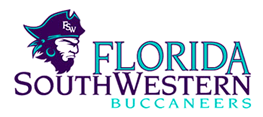 Rozalind JesterMonthly MeetingDate:03/04/2022Location:Online via ZoomTime:10:00 am – 12:00pmhttps://fsw.zoom.us/j/778311811